Toronto Croquet Club &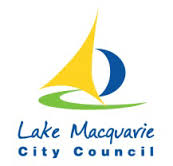 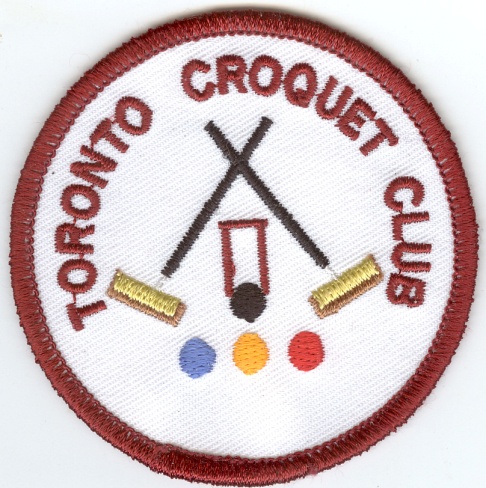 Lake Macquarie City Councilpresents LAKE MACQUARIE GAMESGOLF CROQUET DOUBLES CARNIVALFriday 6 November 2015 (Closing Date 23 October 2015)Registration 8:00 Play starts 8:30Level PlayPlayers may nominate in pairs or singly, and be partnered with someone.Limit of 8 players per club$15 per person (includes morning and afternoon tea)Lunch can be ordered on the dayEnquiries:   Pam Wiemers Games Captain 4945 0434 or Kevin Davies 4959 2300                         Visit our web site at https://sites.google.com/site/torontocroquetclub/homeEntries to: Secretary Toronto Croquet Club PO Box 369 Toronto  NSW  2283 or torontocroquetclub@yahoo.com.auName:Name:Address or EmailAddress or EmailMobile Phone:Phone:Club:Handicap:                Index:Referees:  Would you be willing to assist     Yes /  NoReferees:  Would you be willing to assist     Yes /  NoName:Name:Address or EmailAddress or EmailMobile Phone:Phone:Club:Handicap:                 Index:Referees:  Would you be willing to assist     Yes /  NoReferees:  Would you be willing to assist     Yes /  No